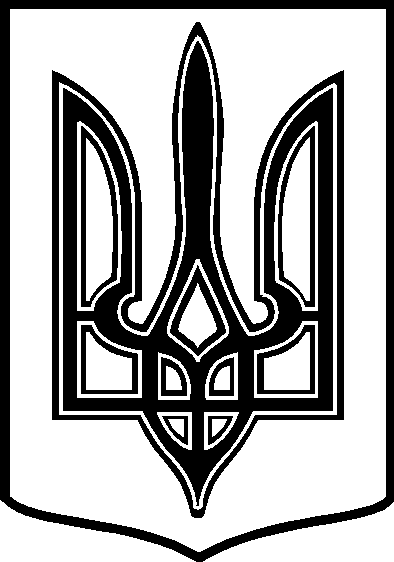 ТАРТАЦЬКА СІЛЬСЬКА РАДА ЧЕЧЕЛЬНИЦЬКОГО РАЙОНУ ВІННИЦЬКОЇ ОБЛАСТІ24805  с. ТАРТАКЧЕЧЕЛЬНИЦЬКОГО РАЙОНУ  ВІННИЦЬКОЇ ОБЛАСТІВул.. Підгаєцького , 222 _тел.:2-22-42,2-81-17                                                      Розпорядження  № 11/02-09 від  07 грудня  2016 рокуПро скликання  11  сесії 7 скликання Тартацької сільської ради .Керуючись вимогами п.1 ст.42 Закону  України « Про місцеве самоврядування в Україні», ст.4 Закону України « Про статус депутатів місцевих рад»  Скликати  22  грудня  2016  року  11  сесію 7 скликання  Тартацької сільської ради  о 14  годині в приміщення Тартацької сільської ради з порядком денним :    1. Про сільський бюджет на 2017 рік. 2. Про затвердження основних напрямків Програми соціально – економічного розвитку         сіл Тартацької територіальної громади     та сільських цільових програм на 2017 рік .3. Про оплату  праці Тартацького сільського голови в 2017 році . 4.  Про затвердження положення про цільові кошти .  5.  Про  затвердження штатної чисельності  апарату та працівників сільської           ради на 2017 рік.    6.   Про використання пасовищ громадянами села в 2017 році.    7.  Про встановлення розміру  батьківської плати за харчування дітей            та денної норми харчування в дошкільній установі „ Ластівка”  в 2017 році .   8.  Про встановлення доплати за  престижність праці  завідуючій ДНЗ « Ластівка»   9. Про хід виконання програми зайнятості  Тартацької територіальної   громади  за 2016  рік та затвердження Програми зайнятості  Тартацької   сільської  територіальної громади  на 2017 рік   10.  Про  віднесення клубних та бібліотечних установ до груп оплати праці, відповідно            статистичних  звітів про проведену роботу за 2016 рік  11. Про затвердження Плану діяльності Тартацької сільської ради з підготовки проектів           регуляторних актів на 2017 рік  12. Про  погодження надання земельних ділянок для ведення   особистого селянського             господарства безоплатно в приватну власність    13. Про  надання дозволу на виготовлення  технічної  документації із землеустрою щодо           встановлення  ( відновлення)  меж земельної ділянки в натурі ( на місцевості) для          оформлення   права власності . 14. Про передачу безкоштовно у власність земельних ділянок та затвердження       технічних документацій  із землеустрою щодо встановлення ( відновлення )           меж земельних  ділянок в натурі ( на місцевості )  15. Про  надання дозволу на виготовлення  технічної  документації із землеустрою щодо           встановлення  ( відновлення)  меж земельної ділянки в натурі ( на місцевості) для          оформлення   права власності ( по спадщині).16. Про організацію  громадських робіт  по Тартацькій сільській раді у 2017 році   Сільський голова :                                                   В.В. Демченко  